J∞クオリティに関する説明会開催のご案内一般社団法人　日本皮革産業連合会　海外からの外国人旅行者が年々増加し、それにともない訪日外国人の旅行消費額も大きく増え２兆円を超えております。中でも日本で購入する皮革製品に対する「満足度」の高さは上位であり、且つ、2020年の東京オリンピックに向けて日本製の価値を国内外の消費者に周知すべく、繊維業界で始められた「J∞クオリティ」認証制度を参考とし、国産の皮革及び皮革製品の販売の促進に資することを目的として、下記のとおり説明会を開催いたしますのでご参加下さい。－以下、「J∞クオリティ」概要－日本が世界に誇る生地の織り・編みや染色、縫製の技術。これらの工程全てを国内で手掛けた「純国産」の衣料品に、業界団体がお墨付きを与える「J∞クオリティ」の認証制度が始まった。国内の衣料品市場は、安価な海外産などが席巻しており、国産比率は低迷している。高い技術に裏打ちされた純国産の付加価値をアピールすることで、市場の掘り起こしと業界全体の地位向上を狙う。記１．「J∞クオリティ」説明会の開催概要（１）主　催一般社団法人　日本皮革産業連合会（２）対象者・皮革産業に携わる企業の皆様　（３）内　容　・「純国産」認証が示す技術力「J∞クオリティ」認証制度について（４）講　師◆一般社団法人日本ファッション産業協議会　事務局長　　　松田雍晴　氏◆日本アパレル工業技術研究会　　　　　　　会　　長　　　近藤繁樹　氏◆一般社団法人日本ファッション産業協議会　事務局長代理　宮原孝仁  氏（５）日時と会場平成２８年４月２０日（水）１６時から　皮革健保会館 ６階 会議室（※会場の詳細は別紙をご参照下さい。）（６） 参加費　無料２．説明会参加のお申込み、お問合せ当セミナーへの参加ご希望の方は、次ページの、参加申込書にご記入の上、下記宛にFAXまたは電子メールにてお申し込み下さい。電子メール：t-wako@jlia.or.jp　お問合せ　：一般社団法人 日本皮革産業連合会（担当：若生(ﾜｺｳ）、阿部）電話：03-3847-1451　FAX：03-3847-1510―　J∞クオリティに関する説明会　―参加申込書参加ご希望の方は、4/8(金)までに本紙をＦＡＸまたは電子メールでお送りくださいますようお願い申し上げます。なお、参加定員は、5０名を予定しており、申込先着順とさせて頂きます。※定員オーバーの場合のみ、こちらからご連絡いたします。※上記の個人情報につきましては、｢Ｊ∞クオリティ説明会｣のご案内・連絡にのみ活用いたします。皮革健保会館地図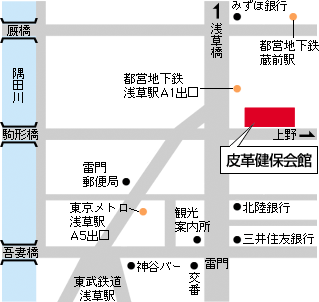 ●皮革健保会館〒111-0043　東京都台東区駒形1-12-13　TEL：03-3841-9775会社名・法人名ふ り が なお　名　前ふ り が なお　名　前ご連絡先お電話ＦＡＸ電子メール所属団体●最寄り駅・都営地下鉄浅草線、営団地下鉄銀座線、東武鉄道日光伊勢崎線、「浅草駅」・都営地下鉄大江戸線　「蔵前駅」